Задания на период дистанционного обучения с 07.02 по 11.02 для 2 Б классаПонедельник 07.02.22 – работа с книгойЗнакомство со стихотворением  «Ах ты совушка – сова, ты большая голова»Цель: Знакомить со стихотворением  «Ах ты совушка – сова, ты большая голова»1. Чтение стихотворения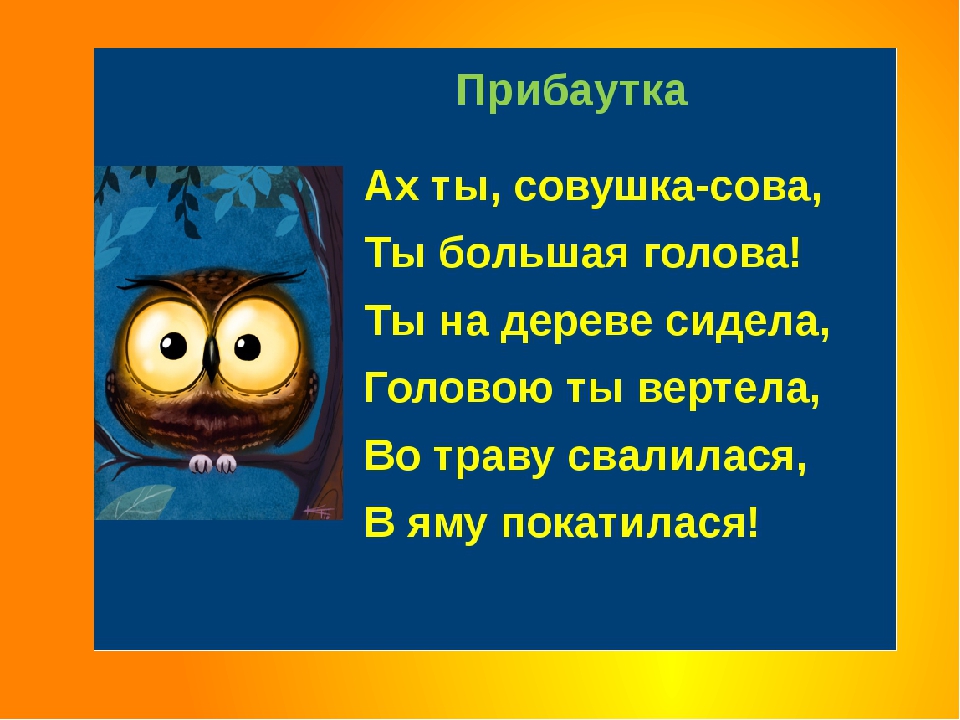 2. Беседа :- О каком животном это стихотворение?- Сова – это кто?- Какие звуки издаёт сова?- Что произошло с совой?- Покажи как сова вертит головой?Вторник 08.02.22 – основы социализации и общенияОбсуждение видеоролика «Мультик про машинки»            Цель: Знакомить с наземным транспортом и его видами           1. Просмотр мультфильма https://www.youtube.com/watch?v=EsR0TfQEXWY 2. Беседа:- Какой вид транспорта представлен на видео?- Перечисли наземный транспорт, который ты знаешь?- На чём ты ездил?- Почему он называется «Наземный»Среда 09.02.22 - Нравственно - правовое воспитание Дидактическая игра «Последствия»Предложить соединить картинки и вместе с ребёнком обсудить каждую предложенную ситуацию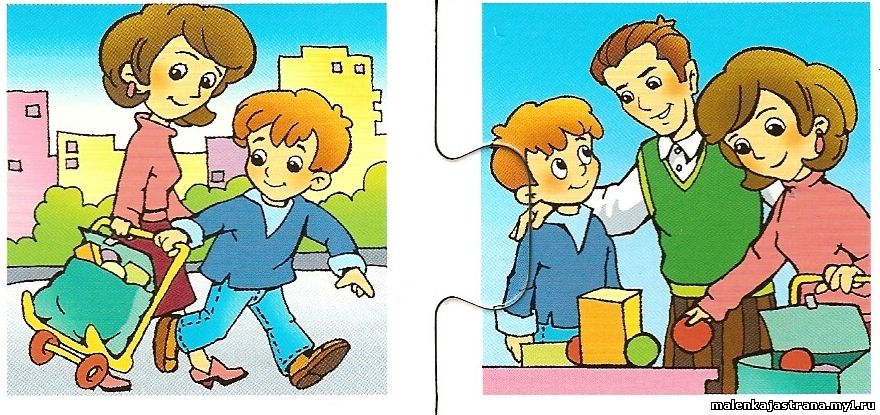 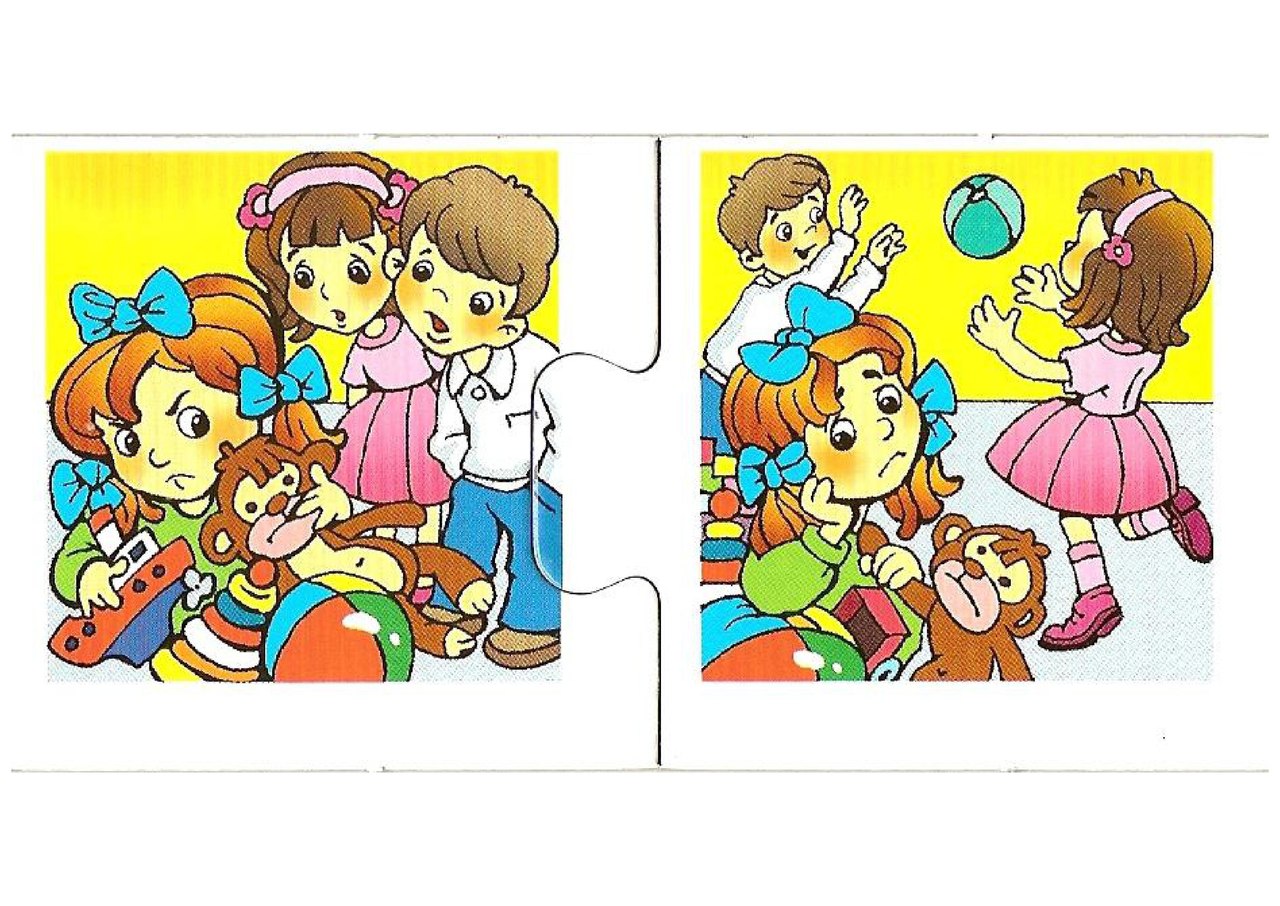 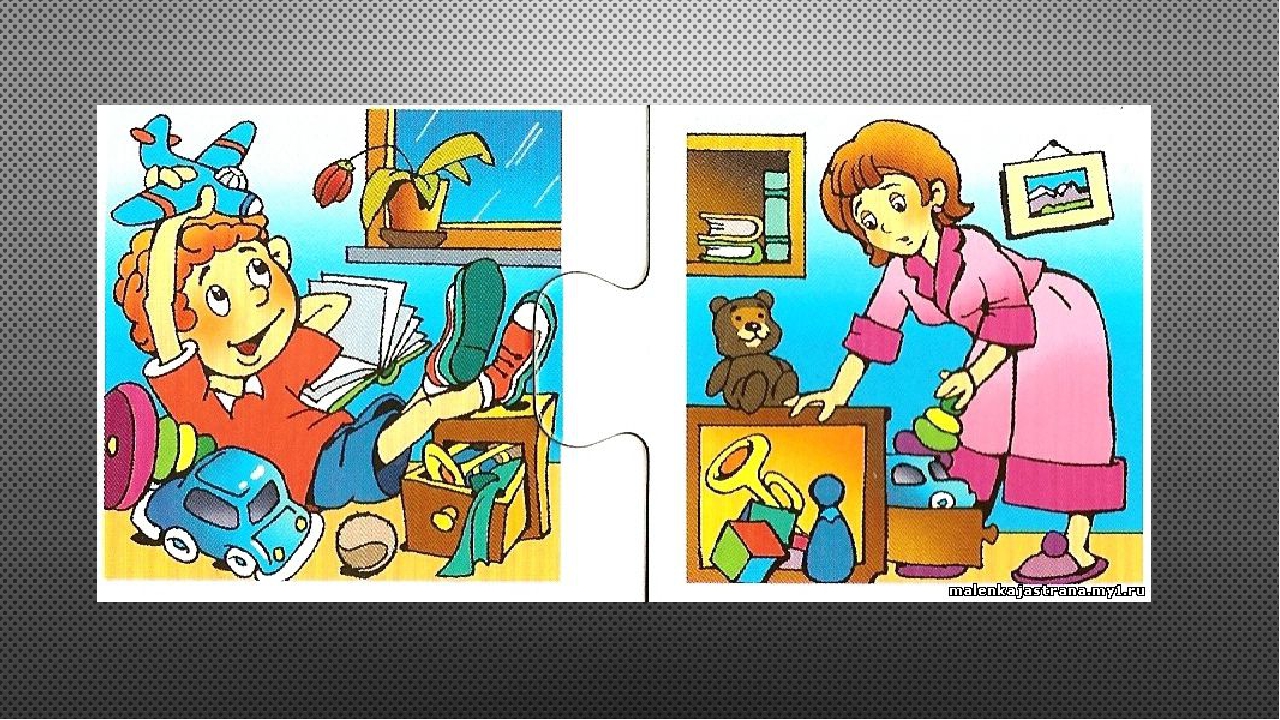 Четверг 10.02. 22 – зожБеседа «Правильный уход за волосами»Цель: формировать культуру поведения, воспитывать «хорошие привычки»Какие волосы бывают ? – длинные, короткие (по длине);- прямые, вьющиеся (по виду);- густые, редкие (по количеству);- мягкие, жесткие (на ощупь);- чистые, грязные (по чистоте);- темные, светлыеКак ухаживать за волосами? (мыть, расчёсывать, подстригаться, девочкам - заплетаться)Что нужно для мытья волос? (шампунь, бальзам, полотенце, расчёска)Как правильно мыть волосы (что сначала? Что потом? Показать наглядно с использование необходимых средств)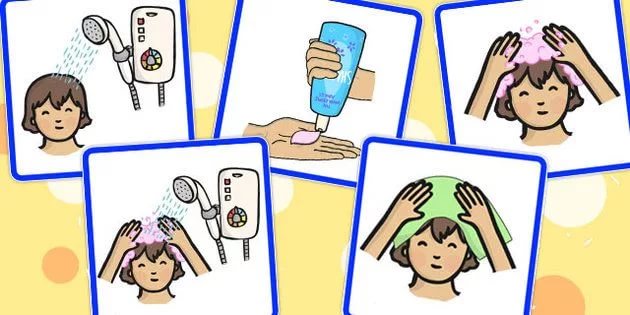 Пятница 04.02.22 - Трудовое воспитание и общешкольные мероприятияЦель: воспитывать интерес к труду взрослых1. Беседа по наблюдению:- Кто такой дворник? - Что он делает?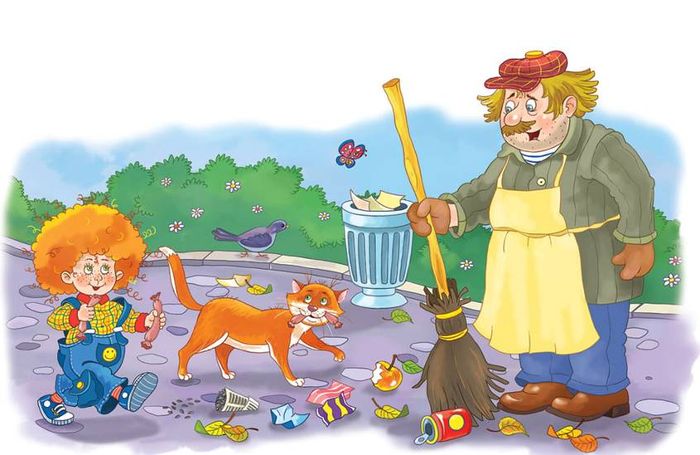 - Какие инструменты использует?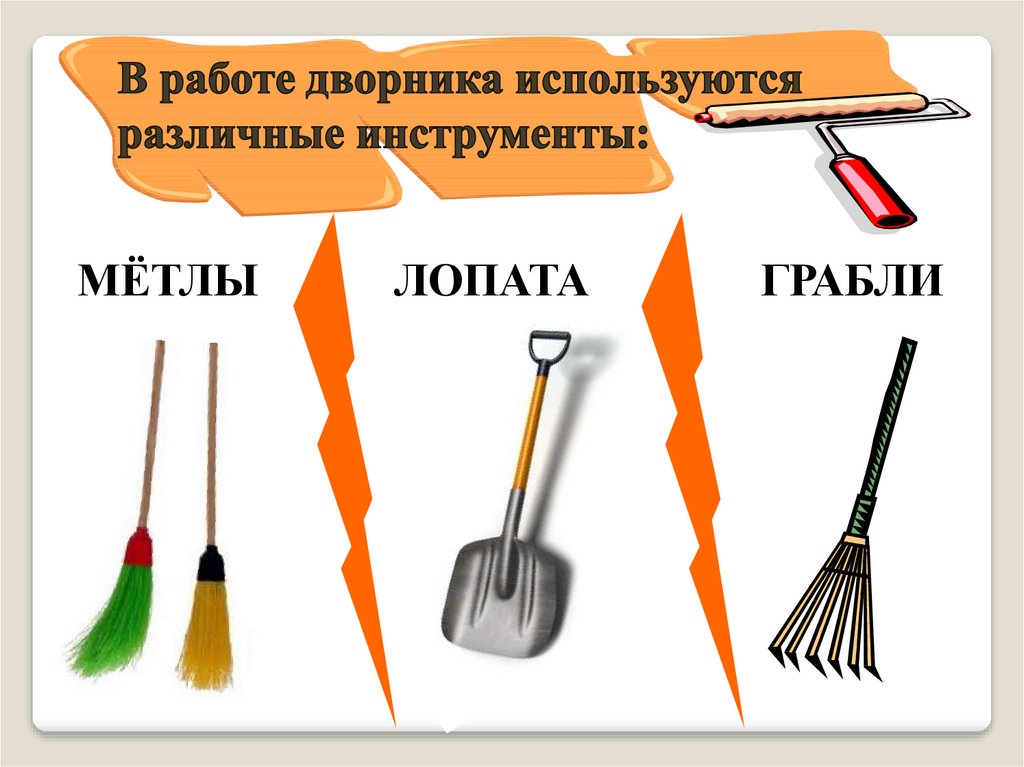 - В чём заключается его работа в разное время года?- Зачем дворник выполняет свою работу?2.  «Мы за ЗОЖ»1. Что значит ЗОЖ2. Что нужно, чтоб быть здоровым? (соблюдать правила гигены, заниматься спортом, есть полезную пищу, соблюдать режим дня и культура поведения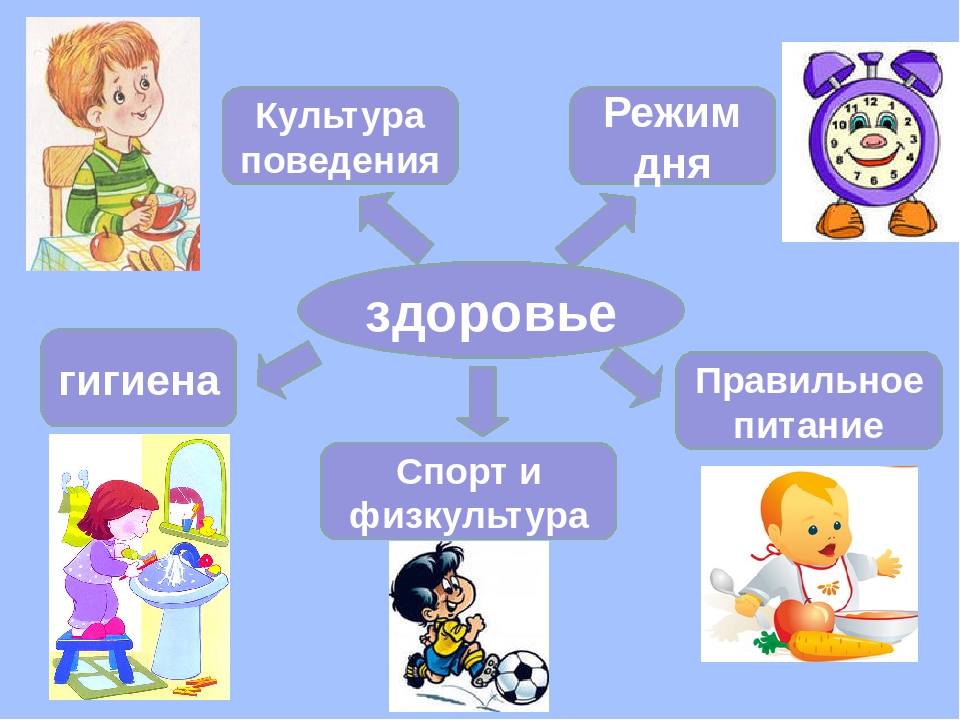 Раскраска 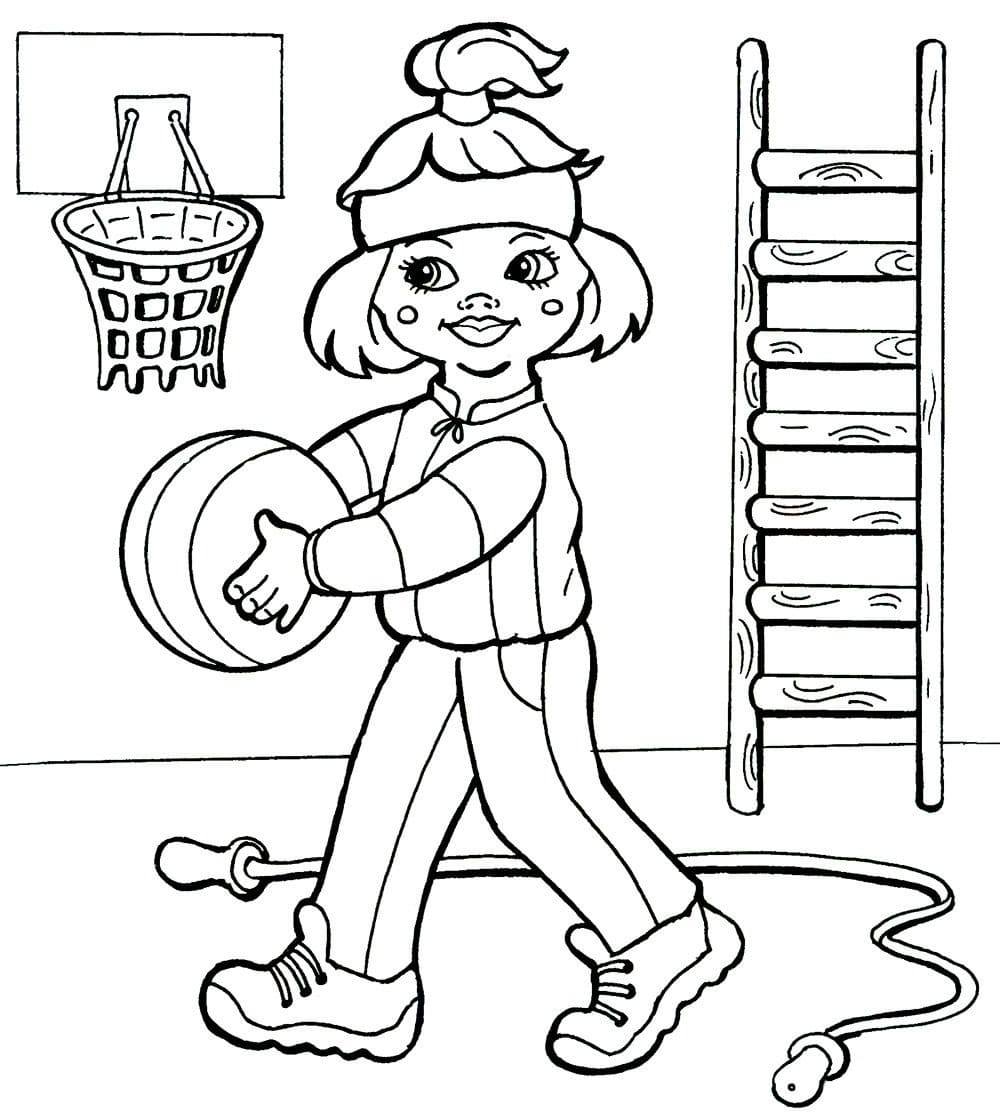 